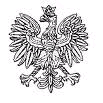    7 SZPITAL MARYNARKI WOJENNEJ Z PRZYCHODNIĄ           Samodzielny Publiczny Zakład Opieki Zdrowotnej          im. kontradmirała profesora Wiesława Łasińskiego                      80-305 Gdańsk, ul. Polanki 117  Gdańsk, dnia 24.05.2021r.MODYFIKACJA SWZDotyczy: postępowania w trybie podstawowym bez negocjacji – dostawa różnych produktów leczniczych 127/2021/TPW związku z odpowiedziami na pytanie nr 65 i 67 Zamawiający dokonuje na podstawie art. 286, ust. 3 ustawy z dnia 11 września 2019 r. - Prawo zamówień publicznych (Dz. U. z 2019 r., poz. 2019) modyfikacji SWZ poprzez utworzenie nowego pakietu nr XIII. Zamawiający zmienia termin składania ofert na dzień 27.05.2021r. do godz. 7.15. i otwarcia ofert na dzień 27.05.2021r. do godz. 7:30.JEST:VI. Termin wykonania zamówieniaWykonawca zobowiązany jest zrealizować przedmiot zamówienia w terminie : pakiet 1 – 8 do 08.05.2022r., pakiet 9 – 12 do 30.11.2022r.MA BYĆ:VI. Termin wykonania zamówieniaWykonawca zobowiązany jest zrealizować przedmiot zamówienia w terminie : pakiet 1 – 8 i 13 do 08.05.2022r., pakiet 9 – 12 do 30.11.2022r.Arkadiusz DębickiKierownik działu zamówień publicznych7 Szpitala Marynarki Wojennej w GdańskuSporządził: Arkadiusz Dębickitel. 58/ 552 64 07Data wykonania: 24.05.2021r.T – 2712; B5